Eelnõu 19.08.2021Esitaja: vallavalitsusEttekandja: Urmas Kolina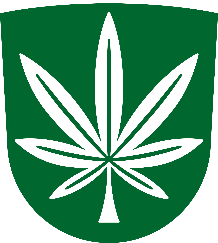 KANEPI VALLAVOLIKOGUOTSUSKanepi 									      19.08.2021 nr 1-3/Arvamuse andmine Korjusmäe II liivakarjäärikeskkonnaloa taotluse kohtaMaapõueseaduse (MaaPS) § 48 kohaselt annab kaevandamisloa kohaliku tähtsusega maardlas Keskkonnaamet, kes teatas, et on võtnud menetlusse AS Tariston (registrikood 10887843, aadress Toompuiestee 35 Põhja- Tallinna linnaosa Tallinn 10149) poolt esitatud Korjusmäe II liivakarjääri mäeeraldise keskkonnaloa taotluse (registreeritud keskkonnaotsuste infosüsteemis 26.06.2020 dokumendina nr DM-110480-1).
Maapõueseaduse § 49 lg 6 kohaselt saadab kaevandamisloa andja kaevandamisloa taotluse arvamuse saamiseks kavandatava kaevandamiskoha kohaliku omavalitsuse üksusele, kes esitab oma arvamuse kirjalikult kahe kuu jooksul taotluse saamisest arvates. Juhul, kui arvamust ei ole ette antud tähtajaks esitatud ega vastamistähtaega pikendatud, lahendatakse haldusmenetluse seaduse § 16 lg 2 kohaselt taotlus valla arvamuseta.Keskkonnaamet edastas 02.07.2021 Kanepi vallavalitsusele KOTKAS infosüsteemi kaudu dokumendi nr DM-110480-6 “Korjusmäe II liivakarjääri keskkonnaloa taotluse menetlusse võtmisest teavitamine ja taotluse kohta arvamuse küsimine” koos selle juurde kuuluvate lisadega.Keskkonnaloa taotluse vastavust maapõuseaduses ja keskkonnamõju hindamise ja keskkonnajuhtimissüsteemi seaduses sätestatud nõuetele on kontrollinud Keskkonnaamet ja keskkonnaregistri maardlate nimistu andmete volitatud töötleja Maa-amet.Taotletav mäeeraldis paikneb Põlva maakonnas Kanepi vallas Sirvaste külas Liivatu kinnistul(katastriüksuse tunnus 28401:001:0126, pindala 12,29 ha). Taotletava mäeeraldise ja mäeeraldise teenindusmaa pindala on 3,34 ha. Kaevandatav maavara on taotluse kohaselt täiteliiv (aktiivne tarbevaru 169 tuh m³ ja kaevandatav varu 135 tuh m³). Maavara kavandatav kasutusvaldkond on teedeehitus ja remont, ehitustööd. Taotletav keskmine tootmismaht aastas on 9 tuh m³. Keskkonnaluba taotletakse 15 aastaks.Taotletava, riigile kuuluvat Liivatu maaüksust (katastritunnus 28401:001: 0126) hõlmava mäeeraldise ja selle teenindusala pindala on 3,34 ha. Liivatu maaüksus on moodustatud 1983. a Põlva TREV`ile eraldatud 10,01 ha Korjusmäe karjääri mäeeraldise läänepoolsele, kaevandatud (liivatule) osale. Taotletav mäeeraldis piirneb põhja poolt Vastsetare (katastritunnus 85603:002:0513) ja Lokko 70 (katastritunnus 85603:002:0396) maaüksuse metsamaaga. Ida pool külgneb mäeeraldise teenindusmaa Korjusmäe karjääri (katastritunnus 85603:002:0446) maaüksuse metsamaaga, lõunas Korjusmäe 105 (katastritunnus 85603:002:0449) ja Korjusmäe (katastritunnus 85603:002:0531) maaüksuse metsa- ja haritava maaga. Läänes piirneb mäeeraldise teenindusmaa Suure-Sallu (katastritunnus 85603:002:0389) maaüksuse haritava maaga ja Ala-Innu (katastritunnus 85603:002:0452) ning Innu (katastritunnus 85603:002:0405) maaüksuse metsa- ja haritava maaga. Viimased kuuluvad MÜGARA maaparandussüsteemi, mille registrikood maaparandussüsteemide registris on 2100300080010/001. Otsesihis ligikaudu 80 m lääne pool voolab lõunasse Sirvaste (Mügra) oja (registrikood VEE1003100, ei ole avalikult kasutatav veekogu), mis on maaparandusehitise eesvool, mille kaitsevöönd ulatub mõlemal kaldal 15 meetri kaugusele. Ida pool, otsesihis ligikaudu 550 m kaugusel voolab Võhandu jõgi (registrikood VEE1003000), kuhu 1,2 km kaugusel kagus suubub ka Sirvaste (Mügra) oja. 
Taotletavast Korjusmäe II mäeeraldisest vahetult ida pool, Korjusmäe karjääri maaüksusel (katastritunnus 85603:002:0446) asub OÜ Makita Karjäärid tellimusel uuritud Korjusmäe uuringuruum (geoloogilise uuringu luba L.MU/332637; kehtivusega 14.03.2019. – 13.03.2021), mille 3,04 ha-l arvele võetud ehitusliiva aktiivse tarbevaruvaru kaevandamiseks on OÜ Makita Karjäärid esitanud maavara kaevandamise loa taotluse. Riigi omandis oleva Liivatu kinnistu puhul on tegemist on metsa- ja muu maaga, lähimad majapidamised asuvad ligikaudu 140 m kaugusel lõuna pool asuval Korjusmäe kinnistul (katastritunnus  85603:002:0531) ja 170 m kaugusel kagu pool Korjusmäe 105 kinnistul (katastritunnus 85603:002:0449). Korjusmäe liivamaardla ei asu looduskaitse- või keelualal ega külgne nendega, tegemist on kaevetööde jätkamisega 1983. a. kasutusse võetud liivamaardlas.Korjusmäe II mäeeraldisest 200 m lääne pool kulgeb Saverna-Jõksi tee nr 18168 (riigi kõrvalmaantee), milleni viib kohalik eratee, mida kasutavad mäeeraldisest lõuna pool asuva Korjusmäe ja kagu pool asuva Korjusmäe 105 kinnistute elanikud.Nimetatud eratee kasutamine karjääri teenindamiseks ja kaevandatud materjali väljaveoks eeldab Korjusmäe kinnistu (katastritunnus 85603:002:0531) omaniku kirjalikku nõusolekut. Kanepi vallavalitsusele on aga teatatud, et selline nõusolek taotlejal hetkel puudub (taotluse lisade hulgas see samuti puudub) ja seda ei kavatseta ka anda. Sellest tulenevalt ei tohiks keskkonnaluba enne väljastada, kui on selge, millist teed mööda on võimalik taotletav varu karjäärist välja vedada. Uue väljaveotee rajamiseks on vajalik ka Maanteeameti kooskõlastus.Kanepi vallavalitusele saadetud kirjas  nr 6-3/2021/20-5 16.07.2021 (sama kiri on saadetud ka Keskkonnaameti Maapõuebüroole) teeb Korjusmäe kinnistu omanik Jaan Kurvet ettepaneku rajada alternatiivne karjääride väljaveotee olemasolevast erateest ca 350 m põhja pool paiknevate Innu (katastritunnus 85603:002:0405) ja Tuka (katastritunnus 85603:002:0481) kinnistute kaudu. Nimetud kinnistute omanike nõusoleku korral oleks see mõistlik lahendus, kuna nendel kinnistutel ei paikne elukondlikke hooneid ja sellest tulenevalt oleksid kohalikke elanikke mõjutavad keskkonnahäiringud väiksemad. Sama väljaveoteed peaks hakkama kasutama ka Makita Karjäärid OÜ poolt kinnistul Korjusmäe karjäär (katastritunnus 85603:002:0446) kasutusele võetav karjäär, kui nad saavad selleks vastava keskkonnaloa, mille menetlus on hetkel pooli.Kaevandamisega seonduvate keskkonnahäiringute uurimiseks on Keskkonnaametil vajalik koostada keskkonnamõjude eelhinnang, mis arvestaks mõlema kõrvuti paikneva karjääri kumulatiivset keskkonnamõju, seda eriti mõlemas karjääris samaaegselt töötavate masinate ja seadmete töötamisest tuleneva müra osas.Samuti peaks mõlema karjääri keskkonnalubade taotlejad võtma vastutuse kaevandustega piirnevate majapidamiste kaevude veetaseme ja vee kvaliteedi muutuste eest. Selleks tuleks teha hüdrogeoloogiline uuring ja fikseerida enne kaevandamist piirnevate kinnistute kaevude veetase ja kvaliteet, mille suhtes peaks hiljem kaevanduse käigus mitu korda aastas seiret teostama. Kaevandajad peavad kindlustama piirnevatel kinnistutel elavatele inimestele kvaliteetse joogivee kättesaadavuse.Kuival aja tuleb karjääris kaevandatavat materjali ja väljaveoteed niisutada, et vähendada kaevandamise ja väljaveo käigus tekkivat tolmu ja vältida selle levikut naaberkinnistutele.Olles tutvunud 02.07.2021 Keskkonnaameti dokumendiga nr DM-110480-6 edastatud AS Tariston poolt Keskkonnaametile edastatud Korjusmäe II liivakarjääri mäeeraldise keskkonnaloa taotlusega ja võttes aluseks maapõueseaduse § 49 lõike 6, Valgjärve Vallavolikogu 26.08.2008 määrusega nr 1-1.1-22 kehtestatud Valgjärve valla üldplaneeringu ning kohaliku omavalitsuse korralduse seaduse § 22 lõike 2, Kanepi Vallavolikoguo t s u s t a b:1.	Nõustuda Korjusmäe II liivakarjääris, asukohaga Põlva maakond Kanepi vald Sirvaste küla Liivatu kinnistu (katastritunnus 28401:001:0126), AS-le Tariston (registrikood 10887843, aadress Toompuiestee 35 Põhja- Tallinna linnaosa Tallinn 10149) maavara kaevandamiseks keskkonnaloa andmisega tähtajaga kuni 15 aastat alljärgnevatel tingimustel:1.1.	AS Tariston saavutab kokkuleppe Korjusmäe kinnistu (katastritunnus 85603:002:0531) omanikuga Korjusmäe kinnistul paikneva eratee kasutamiseks karjääri teenindamiseks või leiab muud alternatiivsed võimalused uue väljaveotee rajamiseks ja esitab kirjalikud kooskõlastused enne keskkonnaloa väljastamist.1.2. Taotleja võtab vastutuse kaevandusega piirnevate majapidamiste kaevude veetaseme ja vee kvaliteediga seonduvate muutuste eest ja tagab piirnevate kinnistute elanikele kvaliteetse joogivee kättesaadavuse.2.	Otsus jõustub teatavakstegemisest. 3.	Otsuse peale võib esitada Kanepi Vallavolikogule vaide haldusmenetluse seaduses sätestatud korras 30 päeva jooksul arvates otsusest teadasaamise päevast või päevast, millal oleks pidanud otsusest teada saama, või esitada kaebuse Tartu Halduskohtule halduskohtumenetluse seadustikus sätestatud korras 30 päeva jooksul arvates otsuse teatavakstegemisest.Kaido Kõivvolikogu esimees